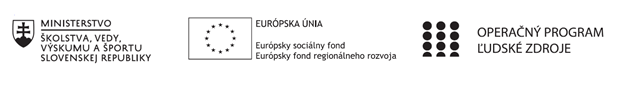 Správa o činnosti pedagogického klubu  Príloha:Prezenčná listina zo stretnutia pedagogického klubuPokyny k vyplneniu Správy o činnosti pedagogického klubu:Prijímateľ vypracuje správu ku každému stretnutiu pedagogického klubu samostatne. Prílohou správy je prezenčná listina účastníkov stretnutia pedagogického klubu. V riadku Prioritná os – VzdelávanieV riadku špecifický cieľ – uvedie sa v zmysle zmluvy o poskytnutí nenávratného finančného príspevku (ďalej len "zmluva o NFP")V riadku Prijímateľ -  uvedie sa názov prijímateľa podľa zmluvy o poskytnutí nenávratného finančného príspevku V riadku Názov projektu -  uvedie sa úplný názov projektu podľa zmluvy NFP, nepoužíva sa skrátený názov projektu V riadku Kód projektu ITMS2014+ - uvedie sa kód projektu podľa zmluvy NFPV riadku Názov pedagogického klubu (ďalej aj „klub“) – uvedie sa  názov klubu V riadku Dátum stretnutia/zasadnutia klubu -  uvedie sa aktuálny dátum stretnutia daného klubu učiteľov, ktorý je totožný s dátumom na prezenčnej listineV riadku Miesto stretnutia  pedagogického klubu - uvedie sa miesto stretnutia daného klubu učiteľov, ktorý je totožný s miestom konania na prezenčnej listineV riadku Meno koordinátora pedagogického klubu – uvedie sa celé meno a priezvisko koordinátora klubuV riadku Odkaz na webové sídlo zverejnenej správy – uvedie sa odkaz / link na webovú stránku, kde je správa zverejnenáV riadku  Manažérske zhrnutie – uvedú sa kľúčové slová a stručné zhrnutie stretnutia klubuV riadku Hlavné body, témy stretnutia, zhrnutie priebehu stretnutia -  uvedú sa v bodoch hlavné témy, ktoré boli predmetom stretnutia. Zároveň sa stručne a výstižne popíše priebeh stretnutia klubuV riadku Závery o odporúčania –  uvedú sa závery a odporúčania k témam, ktoré boli predmetom stretnutia V riadku Vypracoval – uvedie sa celé meno a priezvisko osoby, ktorá správu o činnosti vypracovala  V riadku Dátum – uvedie sa dátum vypracovania správy o činnostiV riadku Podpis – osoba, ktorá správu o činnosti vypracovala sa vlastnoručne   podpíšeV riadku Schválil - uvedie sa celé meno a priezvisko osoby, ktorá správu schválila (koordinátor klubu/vedúci klubu učiteľov) V riadku Dátum – uvedie sa dátum schválenia správy o činnostiV riadku Podpis – osoba, ktorá správu o činnosti schválila sa vlastnoručne podpíše.Príloha správy o činnosti pedagogického klubu                                                                                             Prioritná osVzdelávanieŠpecifický cieľ1.1.1 Zvýšiť inkluzívnosť a rovnaký prístup ku kvalitnému vzdelávaniu a zlepšiť výsledky a kompetencie detí a žiakovPrijímateľStredná priemyselná škola stavebná a geodetická, Drieňová 35, 826 64 BratislavaNázov projektuZvýšenie kvality odborného vzdelávania a prípravy na Strednej priemyselnej škole stavebnej a geodetickejKód projektu  ITMS2014+312011Z818Názov pedagogického klubu Jazykový klubDátum stretnutia  pedagogického klubu22.11.2021Miesto stretnutia  pedagogického klubuUčebňa MULTI 3Meno koordinátora pedagogického klubuMgr. Eva MadiováOdkaz na webové sídlo zverejnenej správyManažérske zhrnutie:Kľúčové slová: e-learnig, dištančná a prezenčná výučba, práca s IKTNa šiestom stretnutí pedagogického Klubu jazyk v školskom roku 2021/2022 sme konzultovali e-learning a porovnanie skúseností s e-learningom v školskom systéme.Hlavné body, témy stretnutia, zhrnutie priebehu stretnutia: Aktivity šiesteho stretnutia:1. Zhodnotili sme skúsenosti s e-learningom počas dištančného vyučovania v predmete SJL. Vyučovanie sme zamerali na prideľovanie úloh a projektov, online testovanie, prípravu prezentácií počas online hodín aj samostatné práce žiakov. Podľa našich skúseností s dištančnou výučbou je možné dodržať TVVP, avšak nie je možné zabezpečiť objektivitu pri hodnotení online testov ani samostatných úloh. Náročnosť vidíme aj v obsluhe IKT zariadení a celkom spomalení vyučovacej hodiny. Zároveň upozorňujeme, že prípravy aj vyhodnotenia žiackych prác a testov sú časovo veľmi náročné. Výhodou takéhoto vyučovania je variabilnosť vyučovacích metód v online priestore.2. Učitelia ANJ vyzdvihli prepracovanosť a podporu pre online formu výučby v učebniciach Headway, čím sa učenie stáva rozmanitejším. Pri online vyučovaní je väčší výber priblížiť žiakom výslovnosť jazyka v rôznych anglofónnych krajinách. Pre mnohých žiakov, ktorí nemajú problém s technologickým vybavením, je atraktívnejšie pracovať v online priestore. Ako výhodu e-learnigu vidíme filtráciu akýchkoľvek rušivých elementov, ako je nedisciplinovanosť na hodine, ale zároveň malý dosah učiteľa na pozornosť žiakov. Na druhej strane akcentujeme značnú obtiažnosť kontroly nad samostatnou prácou žiakov, využitím plagiátorstva alebo podvodu. E-learning a online vyučovacie hodiny dávajú priestor pre aktivitu žiakov, ktorí majú záujem vzdelávať sa a prezentovať sa, vypracovanie projektov je pre nich zaujímavejšie v online aplikáciách a programoch než pri prezenčnej výučbe.3.  Ako výhodu učitelia DEJ zdôraznili možnosť prehrať krátke dokumentárne videá, možnosť využívať online mapy, majú možnosť vybrať si zo širšej ponuky atraktívnych vyučovacích metód, napr. karikatúry, ilustrácie, historické pramene. Ako nevýhodu vidíme nepresnosť zdrojov informácií, z ktorých žiaci čerpajú.4. V prípade OBN žiaci môžu využívať elektronické pramene, učia sa pracovať so stránkou Slov-lex, hľadajú informácie v Z. z., učia sa navštevovať rôzne internetové stránky, ktoré budú ako občania potrebovať (napr. stránka Slovenskej obchodnej inšpekcia a pod.), pracujú s online žiadosťami, napr. Europass.Závery a odporúčania:E-Learning, predstavuje najmodernejší spôsob výučby. Počas uplynulých dvoch školských rokov sme mali na našej škole možnosť plne toto prostredie využiť. Pri prezenčnom vyučovaní čerpáme v súčasnosti z podkladov, ktoré sme si počas dištančnej výučby pripravili a priebežne ich rozširujeme. E-learning chápeme ako implementáciu informačných technológií do vývoja, distribúcie a riadenia vzdelávania alebo výučby, ale zároveň upozorňujeme, že najefektívnejší spôsob výučby pre žiakov je prezenčné vyučovanie v kombinácii s e-learningom a dôrazom na osobný kontakt.Vypracoval (meno, priezvisko)Mgr. Eva MadiováDátum22.11.2021PodpisSchválil (meno, priezvisko)Ing. Karol ĎungelDátumPodpisPrioritná os:VzdelávanieŠpecifický cieľ:1.1.1 Zvýšiť inkluzívnosť a rovnaký prístup ku kvalitnému vzdelávaniu a zlepšiť výsledky a kompetencie detí a žiakovPrijímateľ:Názov projektu:Kód ITMS projektu:Názov pedagogického klubu: